«Об утверждении Программы  профилактики рисков причинения  вреда (ущерба) охраняемым законом ценностям при осуществлении  муниципального контроля в сфере  благоустройства на территории сельского поселения «Кузьёль» на 2024 год»           В соответствии со статьей 44 Федерального закона от 31 июля 2020года   № 248-ФЗ «О государственном контроле (надзоре) и муниципальном контроле в Российской Федерации», постановлением Правительства Российской Федерации от 25.06.2021 «Об утверждении Правил разработки и утверждения контрольными (надзорными) органами программы профилактики рисков причинения вреда(ущерба) охраняемым законом ценностям», решением Совета сельского поселения «Кузьёль» от  23 декабря 2021г. II-6/20 «Об утверждении Положения о муниципальном контроле в сфере благоустройства на территории муниципального образования сельского поселения «Кузьёль»»Администрация сельского поселения «Кузьёль» постановляет:1.Утвердить Программу профилактики рисков причинения вреда (ущерба) охраняемым законом ценностями при осуществлении муниципального контроля в сфере благоустройства на территории сельского поселения «Кузьёль» на 2024год.2.Настоящее постановление вступает в силу с даты подписания и подлежит официальному обнародованию.         Глава сельского поселения «Кузьёль»                            В.П.ШакироваУтверждена постановлением администрации сельского поселения «Кузьёль»              № 01/12 от  15.12.2023 г.Программа профилактики рисков причинения вреда (ущерба) охраняемым законом ценностям при осуществлении  муниципального контроля в сфере благоустройства на территории муниципального образования сельского поселения «Кузьёль»Настоящая программа профилактики рисков причинения вреда (ущерба) охраняемым законом ценностям при осуществлении муниципального контроля в сфере благоустройства на территории муниципального образования сельского поселения «Кузьёль»(далее - Программа), устанавливает порядок проведения профилактических мероприятий, направленных на предупреждение причинения вреда (ущерба) охраняемым законом ценностям, соблюдение которых оценивается в рамках осуществления муниципального контроля в сфере благоустройства на территории муниципального образования сельского поселения «Кузьёль»(далее – муниципальный контроль).I. Анализ текущего состояния осуществления муниципального контроля, описание текущего развития профилактической деятельности Администрации сельского поселения «Кузьёль», характеристика проблем, на решение которых направлена ПрограммаОбъектами при осуществлении вида муниципального контроля являются: 1) элементы планировочной структуры (зоны (массивы), районы (в том числе жилые районы, микрорайоны, кварталы, промышленные районы), территории размещения садоводческих, огороднических некоммерческих объединений граждан);2) элементы улично-дорожной сети (аллеи, бульвары, магистрали, переулки, площади, проезды, проспекты, проулки, разъезды, спуски, тракты, тупики, улицы, шоссе);3) дворовые территории;4) детские и спортивные площадки;5) площадки для выгула животных;6) парковки (парковочные места);7) парки, скверы, иные зеленые зоны;8) технические и санитарно-защитные зоны.Контролируемыми лицами при осуществлении муниципального контроля являются граждане и организации, указанные в статье 31 Федерального закона от 31 июля 2020 г. № 248-ФЗ, деятельность, действия или результаты деятельности, которых, либо производственные объекты, находящиеся во владении и (или) в пользовании которых, подлежат муниципальному контролю. Главной задачей администрации сельского поселения «Кузьёль» при осуществлении муниципального контроля является переориентация контрольной деятельности на объекты повышенного риска и усиление профилактической работы в отношении всех объектов контроля, обеспечивая приоритет проведения профилактики. За текущий период 2023 года в рамках муниципального контроля за соблюдением Правил благоустройства на территории сельского поселения «Кузьёль» плановые и внеплановые проверки, мероприятия по контролю без взаимодействия с субъектами контроля не производились.	В целях предупреждения нарушений контролируемыми лицами обязательных требований, требований, установленных муниципальными правовыми актами в сфере муниципального контроля, устранения причин, факторов и условий, способствующих указанным нарушениям, контрольным органом осуществлялись мероприятия по профилактике таких нарушений.В частности, в 2023 году в целях профилактики нарушений обязательных требований на официальном сайте администрации сельского поселения «Кузьёль» в информационно-телекоммуникационной сети «Интернет» обеспечено размещение информации в отношении проведения муниципального контроля.Велась информативно-разъяснительная работа с подконтрольными субъектами (оказывалась консультативная помощь, давались разъяснения по вопросам соблюдения обязательных требований в устной форме, а также посредством телефонной связи). Проведённая контрольным органом профилактическая работа способствовала снижению общественно опасных последствий, возникающих в результате несоблюдения контролируемыми лицами обязательных требований.II. Цели и задачи реализации Программы1. Целями реализации Программы являются:- предупреждение нарушений обязательных требований в сфере благоустройства на территории сельского поселения «Кузьёль»;- предотвращение угрозы причинения, либо причинения вреда охраняемым законом ценностям вследствие нарушений обязательных требований;- устранение существующих и потенциальных условий, причин и факторов, способных привести к нарушению обязательных требований и угрозе причинения, либо причинения вреда;- формирование моделей социально ответственного, добросовестного, правового поведения контролируемых лиц;- повышение прозрачности системы контрольно-надзорной деятельности.2. Задачами реализации Программы являются:- оценка возможной угрозы причинения, либо причинения вреда (ущерба) охраняемым законам ценностям, выработка и реализация профилактических мер, способствующих ее снижению;- выявление факторов угрозы причинения, либо причинения вреда (ущерба), причин и условий, способствующих нарушению обязательных требований, определение способов устранения или снижения угрозы;- оценка состояния подконтрольной среды и установление зависимости видов, форм и интенсивности профилактических мероприятий от присвоенных контролируемым лицам категорий риска;- создание условий для изменения ценностного отношения контролируемых лиц к рисковому поведению, формирования позитивной ответственности за свое поведение, поддержания мотивации к добросовестному поведению;- регулярная ревизия обязательных требований и принятие мер к обеспечению реального влияния на подконтрольную сферу комплекса обязательных требований, соблюдение которых составляет предмет муниципального контроля;- формирование единого понимания обязательных требований у всех участников контрольно-надзорной деятельности;- создание и внедрение мер системы позитивной профилактики; повышение уровня правовой грамотности контролируемых лиц, в том числе путем обеспечения доступности информации об обязательных требованиях и необходимых мерах по их исполнению;- снижение издержек контрольно-надзорной деятельности и административной нагрузки на контролируемых лиц.III. Перечень профилактических мероприятий, сроки(периодичность) их проведения1. В соответствии с Положением о виде муниципального контроля, утвержденном решением совета сельского поселения «Кузьёль», проводятся следующие профилактические мероприятия : а) информирование;б) консультирование;в) профилактический визит.2. Перечень профилактических мероприятий с указанием сроков (периодичности) их проведения, ответственных за их осуществление указаны в приложении к Программе.IV. Показатели результативности и эффективности Программы1.Показатели результативности Программы профилактики определяются в соответствии со следующей таблицей:Под оценкой эффективности Программы профилактики понимается оценка изменения количества нарушений обязательных требований по итогам проведенных профилактических мероприятий. Ежегодная оценка результативности и эффективности Программы профилактики осуществляется администрацией сельского поселения «Кузьёль». 	 2. Сведения о достижении показателей результативности и эффективности Программы включаются местной администрацией в состав доклада о виде муниципального контроля в соответствии со статьей 30 Федерального закона «О государственном контроле (надзоре) и муниципальном контроле в Российской Федерации». Приложение к ПрограммеПеречень профилактических мероприятий, сроки (периодичность) их проведения “Кузьель” сикт овмодчоминса администрация“Кузьель” сикт овмодчоминса администрация“Кузьель” сикт овмодчоминса администрация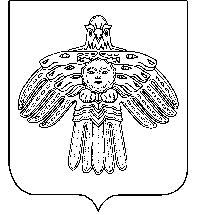 Администрациясельского поселения«Кузьель»Администрациясельского поселения«Кузьель»ПОСТАНОВЛЕНИЕШУÖМот                 15 декабря2023 г.№ № 01/12 № п/пНаименование показателяЕдиница измерения, свидетельствующая о максимальной результативности Программы профилактики1.Полнота информации, размещенной на официальном сайте администрации в соответствии с частью 3 статьи 46 Федерального закона от 31 июля 2020 года № 248-ФЗ «О государственном контроле (надзоре) и муниципальном контроле в Российской Федерации»100 %3.Доля случаев объявления предостережений в общем количестве случаев выявления готовящихся нарушений обязательных требований или признаков нарушений обязательных требований100 %(если имелись случаи выявления готовящихся нарушений обязательных требований или признаков нарушений обязательных требований)4.Доля случаев нарушения сроков консультирования контролируемых лиц в письменной форме0%5.Доля случаев повторного обращения контролируемых лиц в письменной форме по тому же вопросу муниципального контроля в сфере благоустройства0%№Вид мероприятияФорма мероприятияПодразделение и (или) должностные лица Администрации сельского поселения «Кузьёль», ответственные за реализацию мероприятияСроки (периодичность) их проведения1.ИнформированиеПроведение публичных мероприятий (собраний, совещаний, семинаров) с контролируемыми лицами в целях их информирования    Администрация сельского поселения «Кузьёль»,  глава сельского поселения «Кузьёль»По мере необходимости в течение года;1.ИнформированиеПубликация на сайте руководств по соблюдению обязательных требований в сфере благоустройства при направлении их в адрес местной администрации уполномоченным федеральным органом исполнительной властиАдминистрация сельского поселения «Кузьёль»,    глава сельского поселения «Кузьёль»По мере поступления1.ИнформированиеРазмещение и поддержание в актуальном состоянии на официальном сайте в сети "Интернет" информации, перечень которой предусмотрен п. 2.6 Положения о виде контроля  Администрация сельского поселения «Кузьёль», глава сельского поселения «Кузьёль»По мере обновления2.КонсультированиеПроведение должностными лицами Администрации сельского поселения «Кузьёль» консультаций по вопросам:благоустройства.Консультирование осуществляется посредствам личного обращения, телефонной связи, электронной почты, видео-конференц-связи, при получении письменного запроса - в письменной форме в порядке, установленном Федеральным законом «О порядке рассмотрения обращения граждан Российской Федерации», а также в ходе проведения профилактического мероприятия, контрольного (надзорного) мероприятия.   Администрация сельского поселения «Кузьёль»,, глава сельского поселения «Кузьёль», специалист 1 категории администрации СП КузьёльВ течение года (при наличии оснований)3.Профилактический визитПроведение должностными лицами органа муниципального контроля информирования контролируемых лиц об обязательных требованиях, предъявляемых к его деятельности либо к принадлежащим ему объектам муниципального контроля, их соответствии критериям риска, основаниях и о рекомендуемых способах снижения категории риска, а также о видах, содержании и об интенсивности контрольных (надзорных) мероприятий, проводимых в отношении объекта муниципального контроля, исходя из его отнесения к соответствующей категории риска.Обязательные профилактические визиты проводятся для лиц, указанных в пункте 2.9 Положения о виде контроля.Администрация сельского поселения «Кузьёль», глава сельского поселения «Кузьёль», специалист 1 категории администрации СП Кузьёль  в течение года (при наличии оснований).